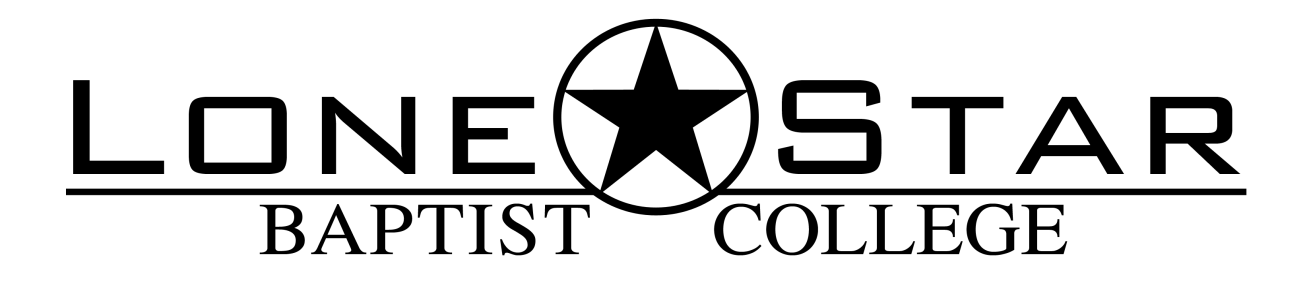 APPLICATION FOR ADMISSIONPlease Send To:ADMISSIONS OFFICELONE STAR BAPTIST COLLEGE1729 Gross RoadMesquite, Texas 75149(972) 613-7833Or Email To:info@LSBC4.me GENERAL INFORMATION				     Please complete all information legibly and clearlyAnticipated semester of entrance: Fall _____  Spring _____of ____________		Date Application submitted___________________Name ______________________________________________________________________________________________________	(First)	(Middle)	                                                (Last)		      	(Maiden)Address ____________________________________________________________________________________________________City ______________________________________ State ______________Zip __________ Phone (______)___________________Email____________________________________________________ Date of Birth ___________________Age _______________Social Security Number ___________________________ Gender ___________ Name and address of parents or guardians ________________________________________________________________________________________________________________________________________________ Parent cell phone (_____)_______________Name and address of the church that you attend _____________________________________________________________________________________________________________________________________________ Church phone (_____)_______________Name of Pastor ________________________________________________________ Pastor’s cell phone (_____)_______________What practical Christian experience do you have? ___________________________________________________________________________________________________________________________________________________________________________________Was there any one person who influenced you to apply for Lone Star Baptist College? If so, who? ____________________________PERSONAL INFORMATIONPlace of Birth _______________________________________________________________________________________________			City				County					StateAre you a citizen of the U.S.A.? _______________          If no, what country?  ___________________________________________Marital status:	Single ______ Married ______ Divorced _______ Separated _______ Annulment ________Widow(er)________	If married, name of spouse______________________________________________________________________Do you have any children? ____________ If yes, please list number of children ___________________________________________What is the general condition of your health?             Very Healthy             Healthy             Somewhat Healthy             UnhealthyDo you use tobacco? _____________________ Have you ever? __________________ If so, when did you last use it?____________Do you drink alcoholic beverages? __________________ Have you ever? ______________ If so, when did you last drink?________Have you ever used drugs? __________ If yes, how long were you on drugs? __________ When did you last use them?__________Are there any side effects?_____________________________________________________________________________________Have you ever been convicted of a felony?   ___________ When and for what?  __________________________________________Do you have a court record? ___________________ If yes, please enclose a statement concerning offenses and dates.Have you ever sought psychiatric counsel?_____ If yes, please enclose a statement concerning circumstances, dates, and medications given.Is there anything in your past life about which we should know? _______________________________________________________What is your present occupation? __________________________________________ Business phone (____)___________________How did you first hear of Lone Star Baptist College?____________________________________________________________________________________________________________________________________________________________________________What prompted you to apply to Lone Star Baptist College?_______________________________________________________________________________________________________________________________________________________________________What plans do you have after graduating from Lone Star Baptist College? ______________________________________________________________________________________________________________________________________________________________COURSE OF STUDY (Please check one line to indicate the course of study you plan to take.)            _____ Audit Program				_____ Christian Growth (1 yr)	            	_____ Biblical Studies (1 yr)                               2 Year Programs			    4 Year Programs		                 4 Year Programs            _____ Associate – General Studies		_____ Bachelor – General Studies		_____ Bachelor – Music Ed	            _____ Associate – Secretarial Science	_____ Bachelor – Secretarial Science	_____ Bachelor – Missions            _____ Associate – Elementary Ed		_____ Bachelor – Elementary Ed		_____ Bachelor – Pastoral Assistant	            _____ Associate – Pastoral Assistant		_____ Bachelor – Secondary Ed		_____ Bachelor – Pastoral Theology	            _____ Associate – Theological Studies		POSTGRADUATE STUDIES            _____ Master of Education			_____ Master of Theology			_____ Doctor of Ministry		            _____ Master of Ministry						  			_____ Doctor of TheologySalvation and God’s Call for Your LifePlease write a short summary about when and where you got saved.__________________________________________________________________________________________________________________________________________________________________________________________________________________________________________________________________________________________________________________________________________________________________________________________________________________________________________________________________________________________________________________________________________________________________________________________________________________________________________________________________________________________________________________________________________________________________________________________________________________________________________________________Please write a short statement about your reasons for attending Lone Star Baptist College.__________________________________________________________________________________________________________________________________________________________________________________________________________________________________________________________________________________________________________________________________________________________________________________________________________________________________________________________________________________________________________________________________________________________________________________________________________________________________________________________________________________________________________________________________________________________________________________________________________________________________________________________Please write a short statement about what you believe God may want for you to do to serve Him in the future.__________________________________________________________________________________________________________________________________________________________________________________________________________________________________________________________________________________________________________________________________________________________________________________________________________________________________________________________________________________________________________________________________________________________________________________________________________________________________________________________________________________________________________________________________________________________________________________________________________________________________________________________I hereby certify that this application is true and complete with no omissions in any area. I also understand that any untrue statement will make me subject to immediate dismissal from Lone Star Baptist College. If accepted and admitted, I agree to comply with the doctrines, rules, regulations, and financial obligations of the institution and to maintain standards of conduct in accordance with the aims and objectives of Lone Star Baptist College while a student there.Your Signature _____________________________________________________________	Date ___________________